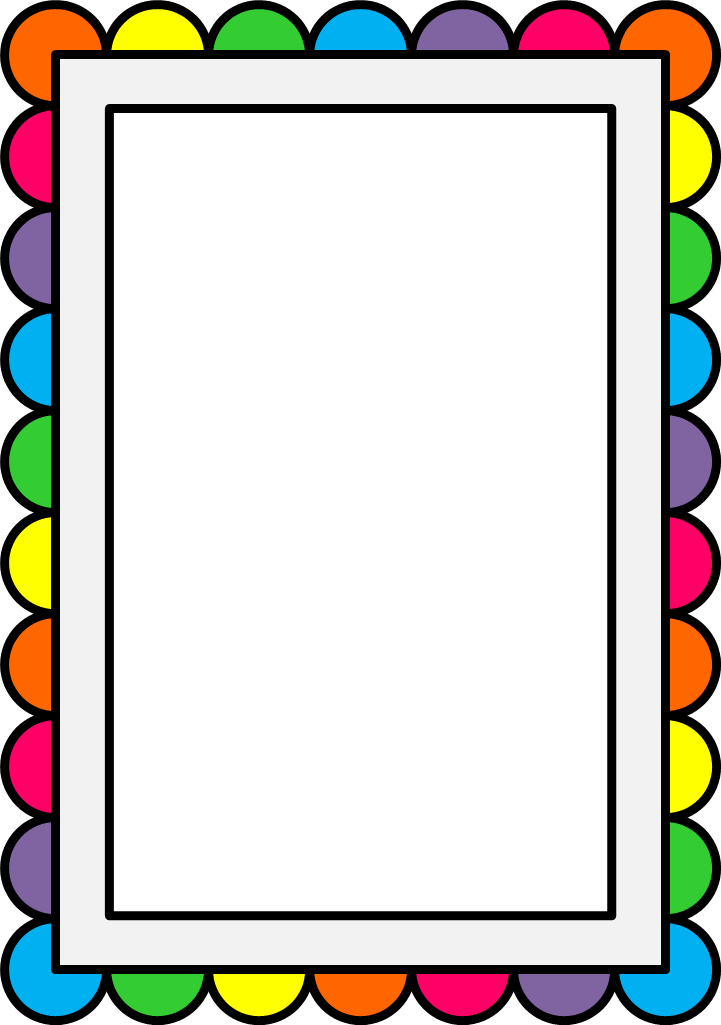 cartes recto-verso5+n5+0cartes recto-verso5+n56cartes recto-verso5+n5+1cartes recto-verso5+n57cartes recto-verso5+n5+2cartes recto-verso5+n58cartes recto-verso5+n5+3cartes recto-verso5+n59cartes recto-verso5+n5+4cartes recto-verso5+n510cartes recto-verso5+n5+5cartes recto-verso5+n6-1cartes recto-verso5+n7-2cartes recto-verso5+n8-3cartes recto-verso5+n9-4cartes recto-verso5+n10-5cartes recto-verso5+n2cartes recto-verso5+n6cartes recto-verso5+n1cartes recto-verso5+n5cartes recto-verso5+n4cartes recto-verso5+n8cartes recto-verso5+n3cartes recto-verso5+n7cartes recto-verso5+n5cartes recto-verso5+n10cartes recto-verso5+n5cartes recto-verso5+n9cartes recto-verso5+n5cartes recto-verso5+n5cartes recto-verso5+n5cartes recto-verso5+n5